АДМИНИСТРАЦИЯ КРАСНОСЕЛЬКУПСКОГО РАЙОНАРАСПОРЯЖЕНИЕ«16» января 2023 г.  	         № 7-Рс. КрасноселькупО внесении изменения в распоряжение Администрации Красноселькупского района от 13.05.2022 № 229-РВ соответствии со статьей 14 Федерального закона от 24.07.2007                       № 209-ФЗ «О развитии малого и среднего предпринимательства в Российской Федерации», учитывая протокол заседания Координационной комиссии по развитию малого и среднего предпринимательства в муниципальном округе Красноселькупский район от 29.12.2022 № 97-К, руководствуясь Уставом муниципального округа Красноселькупский район Ямало-Ненецкого автономного округа:1. Внести в распоряжение Администрации Красноселькупского района от 13.05.2022 № 229-Р «О приоритетных направлениях развития малого и среднего предпринимательства в муниципальном округе Красноселькупский район Ямало-Ненецкого автономного округа» следующее изменение:пункт 1 дополнить подпунктом 1.11. следующего содержания:«1.11. ОКВЭД 47 ««Торговля розничная, кроме торговли автотранспортными средствами и мотоциклами», в том числе:47.73 - Торговля розничная лекарственными средствами в специализированных магазинах (аптеках).».2. Опубликовать настоящее распоряжение в газете «Северный край» и разместить на сайте муниципального округа Красноселькупский район Ямало-Ненецкого автономного округа.3. Настоящее распоряжение вступает в силу с момента его подписания.Первый заместитель Главы АдминистрацииКрасноселькупского района                                                                  М.М. Иманов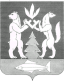 